COUNTY OF ALAMEDAQuestions & AnswerstoRFQ No. 902101forTRASH CAN LINERSNetworking/Bidders Conference Held on February 23, 2022Alameda County is committed to reducing environmental impacts across our entire supply chain. 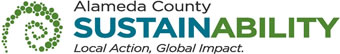 If printing this document, please print only what you need, print double-sided, and use recycled-content paper.Thank you for your participation and interest in the County of Alameda Request for Quotation (RFQ) for Trash Can Liners.All the questions are taken verbatim from written questions emailed by potential Bidders. In the answers of these questions, the County of Alameda shall be noted as “County”.  The Questions and Answers are the final stance of the County. Please consider this document in preparation of your bid response.Questions and Answers:Are you accepting line item bids?No.  Bid pricing are required for all line items.  Partial bids are not acceptable.Regarding the packing, we only see the 4th item mentioned flat pack, does it means except this item for flat pack, all the other items are on roll?  How many piece per roll per each item?Yes, all other items are on roll.  Small liners 23x24 should be packed 20 liners per roll, 25 rolls, 500 liners per case.  Medium liners 32x39 should be packed 25 liners per roll, 25 rolls, 250 liners per case.  Medium liners 32x36 should be packed 25 liners per roll, 10 rolls, 250 liners per case.  Large liners 36x60 should be packed 20 liners per roll, 10 rolls, 200 liners per case.  Flat liners should be packed 250 liners per case.  Please see Addendum No. 1.Regarding the bag size: Item 3: 33x2x39 or 21x12x39, the 21x12x39 is 2 inches less to 33X2X39.  Should it be 24x12x39 or 21x14x39? Item 7/8/9: 32x2x36 or 20x12x36, the 20x12x36 is 2 inches less to 32x2x36.  Should it be 22x12x36 or 20x14x36?Item 3 should be 24x12x39 and Items 7, 8 and 9 should be 22x12x36.  Please see Addendum No. 1 and the Revised Bid Form.VENDOR BID LIST	RFQ No. 902101 – TRASH CAN LINERS	This Vendor Bid List is being provided for informational purposes to assist bidders in making contact with other businesses as needed to develop local small and emerging business subcontracting relationships to meet the requirements of the Small Local Emerging Business (SLEB) Program.This Q&A is being issued to all vendors on the Vendor Bid List; the following revised vendor bid list includes contact information for each vendor attendee at the Networking/Bidders Conference.This County of Alameda, General Services Agency (GSA), RFQ Questions & Answers (Q&A) has been electronically issued to potential bidders via e-mail.  E-mail addresses used are those in the County’s Small Local Emerging Business (SLEB) Vendor Database or from other sources.  If you have registered or are certified as a SLEB, please ensure that the complete and accurate e-mail address is noted and kept updated in the SLEB Vendor Database.  This RFQ Q&A will also be posted on the GSA Contracting Opportunities website located at Alameda County Current Contracting Opportunities. RFQ No. 902101 Trash Can LinersRFQ No. 902101 Trash Can LinersRFQ No. 902101 Trash Can LinersRFQ No. 902101 Trash Can LinersRFQ No. 902101 Trash Can LinersRFQ No. 902101 Trash Can LinersRFQ No. 902101 Trash Can LinersBusiness NameContact NamePhoneAddressCityStateEmailA A Office Equipment Co., Inc.John Procita(510) 782-61101278 W. Winton AveHAYWARDCAjprocita@aaoffice.comAAA Business Supplies Limited PartnershipSteve Danziger(415) 568-27705776 Stoneridge Mall Road, Suite 247PLEASANTON CAsteved@aaasolutions.comAAA Computers & Technologies, Inc.Ajay Shah(510) 623-725546540 Fremont Blvd., Suite 502FREMONT CAajay@aaacompu.comAardvark Laser EngravingJulia Reydel(510) 451-73031617 BroadwayOAKLAND CAjulia@aardvarkengraving.comAdtiserWilliam Lim(510) 251-8989324 14th StreetOAKLANDCA adtiser@gmail.comAdvanced Digital SolutionsSHAHID SHEIKH(510) 490-666744240 Fremont BlvdFREMONTCA SHAHID@ADSII.COMAlexis Entertainment GroupRobert Jacobs(510) 653-24507009 Broadway TerraceOAKLANDCA rjacobs@robertjacobsassociates.comAll American Poly Corp.Sam Henig(732) 752-320040 Turner PlacePiscatawayNJsam@allampoly.comANJ Printer IncRichard Miller(510) 553-0940130 Doolittle #2,SAN LEANDRO CAANJPrinter@AOL.comAsap Quality PrintingJim Moxon(510) 487-532030970 Huntwood Ave # 314HAYWARDCA ASAPQP@FLASH.NETATHENA MANAGEMENT SOLUTIONS LLCKami Johnson(888) 327-2525118 GABLE AVEBERKELEYCAkjohnson@athenamanagementsolution.comAurostar CorporationVasudeva Kamath(510) 249-942246560 Fremont Blvd., Unit 201FREMONTCA vasudeva@aurostar.netBay Polymer CorpJohn La Fountain(510) 490-179144530 S Grimmer BlvdFREMONT CAinfo@baypolymer.comBayDot SupplyNatalie Bayton(510) 451-2123325 Euclid Avenue Suite 304OAKLANDCA baydot@comcast.netBlaisdell & Songey, Inc. DBA Blaisdell's Busines ProductsMargee Witt(510) 483-36001645 Alvarado St.San LeandroCAmwitt@blaisdells.comBlaisdell & Songey, Inc. DBA Blaisdell's Busines ProductsCheryl Pallas(510) 483-36001645 Alvarado St.San LeandroCAcpallas@blaisdells.comBlue Angel InternationalAvon Zhang(510) 827-59812821 Telegraph Ave, Ste 101BERKELEYCAavon@theblueangel.comBranding BoulevardAndy Verity(510) 647-37482047 Ashby AvenueBERKELEYCA andy@brandingblvd.comBUSINESS PRODUCT & SUPPLIESVIJAY VORA(510) 293-98983151 DIABLO AVE.HAYWARDCA BPSVIJAY@AOL.COMCartridge ExpressRaul Morales(510) 252-105140757 Grimmer BlvdFREMONT CAcartridgeexpress@att.netCartridge WorldDominique Woon(510) 790-202339288 Paseo Padre PkwyFREMONT CAfremontcw@yahoo.comCentral Poly Corp.Andrew Hoffer(908) 862-75702400 Bedle PlaceLindenNJbids@centralpoly.comCintasAustin Fortune(510) 957-0153777 139th aveSan LeandroCAfortunea@cintas.comClaas Concepts CorporationSteve Claas(510) 429-83901255 Zephyr AveHAYWARD CAsteve@claasconcepts.comCrystal Data SolutionsVernon Holloway(510) 452-1212610 - 16th Street, Suite 317OAKLANDCA Crystal_Data@Hotmail.comD2 Distributors, LLCDevin Henderson(619) 819-27952775 Kurtz Street STE 6San DiegoCAdhenderson@d2distributors.comDeens Electronics, Inc. DBA A-Plus Printer ServicesMusa Sarary(510) 656-450044875 Industrial Dr., Ste JFREMONTCA sales@deenselectronics.comElmwood StationersDaniel Gipson(510) 841-30732947 College AveBERKELEYCA elmwoodstationers@yahoo.comePoly Star, Inc.Judy Sun(800) 793-3088x1092085 Burroughs Ave.San LeandroCAjudy@epolystar.comePoly Star, Inc.Jeanne Costa(800)793-3088x1092085 Burroughs Ave.San LeandroCAsales@epolystar.comEve PackagingJosh Darling(714) 869-6104201 8th St Ste 130Seal BeachCAjosh@evepackaging.comExceptional Teaching Aids, IncPhilip Mangold(510) 582-485920102 Woodbine AvenueCASTRO VALLEYCA ExTeaching@aol.comFremont Rubber Stamp CoKatherine Davis(510) 656-889144820 S. Grimmer BlvdFREMONTCA frstamp@aol.comGlobal Supply CompanyChris Brantingham(510) 886-888720628 Corsair BoulevardHaywardCAchris.brantingham@globalsupplyco.comH & L International, IncAndrew Cheng(510) 928-80813130 Diablo AveHaywardCAandrewgo168@yahoo.comHayward Rubber Stamp CoMark DeGeorge(510) 886-9601415 A StreetHAYWARD CAhaywardrubstamp@aol.comIn and Out Printing ServiceJoel Pepe(510) 351-700714628 Wicks Blvd.SAN LEANDROCA orders@inandoutprinting.comIntegrity TechnologyJackie Smith-McKaig(510) 969-4065740 Fargo Avenue, #7SAN LEANDROCA jackie@integritytechnology.orgInterboro Packaging CorporationRachel Loeb(845) 457-2700144 Braken RdMontgomeryNYinterboro@frontiernet.netIris EmbroideryVeena Viswanath(510) 226-617140112 San Carlos PlaceFREMONTCA irisembroidery@sbcglobal.netJ.C. PaperJeff O'Neal(925) 890-182647422 Kato RoadFremontCAjoneal.jcpaper@yahoo.comJ.C. PaperMichael Clarke(510) 413-470147422 Kato RoadFremontCAmclarke@jcpaper.comJ.Thayer CompanyJeff Bonnel(925) 462-88364847 Hopyard Road, Suite 4-198PLEASANTONCA jeffb@jthayer.comKen Johnson & AssociatesKaren Johnson(510) 894-991538275 Ballard DrFREMONTCA KJAssoc2000@aol.comKerry's Office SuppliesGerrie Chui(510) 444-35761820 Franklin StreetOAKLANDCA kerryscopies@sbcglobal.netLaserlink International, Inc.Pradeep Singh(510) 652-80004245 Halleck Street, Unit A-1EMERYVILLECAmylaserlink@yahoo.commedtec health Care Products IncMatthew Drozd(412) 364-2444Po Box 101390PittsburghPAmedtecmd@verizon.netMiki's PaperMiki Tameto(510) 845-95301801 4th StBERKELEYCAmikispaper@sbcglobal.netMobileMart Corp.Mudita Sharma(510) 732-623026940 Hesperian BlvdHAYWARDCA deepaksharmabay@gmail.comMr PlasticsMike Adelson(510) 895-07742756 Alvarado St, Unit W-ASAN LEANDROCAmike@mr-plastics.comMSC Industrial Supply Inc.Imara Galaz(949) 344-6207525 Harbour Place DriveDAVIDSONNCImara.Galaz@mscdirect.comMusa Sarary DBA A-Plus Printer ServicesKurt Dowling(510) 481-9965Davidson, NC 28036FREMONTCA kurt@aplusps.comOffice Relief IncChris Walsh(510) 383-1190516 McCormick StreetSAN LEANDROCAcwalsh@officerelief.comOMG3 GoodsKim Loong Ho(510) 676-451741079 Pajaro DriveFREMONTCA brian.ho@omg3goods.comOnsite Tech Solutions IncJoycelyn Tran(510) 438-023844936 Osgood RoadFREMONT CAJTran@onsitetechsolutions.netPan Pacific Plastic IncMARK KOIKE(510) 475-828833441 Central AveUNION CITYCAinfo@seal2go.comPan Pacific Plastic IncMia Wang(510) 880-606826551 Danti CourtHaywardCAmia.wang@pppmi.comParduman Singh Pahwa DBA The UPS StoreIndee Pahwa(510) 687-179239962 Cedar BlvdNEWARKCA store3363@theupsstore.comPolymeright IncAlex Vainer(510) 252-90904404 Enterprise Pl # CFREMONTCA vainer@polymeright.comProject A Imports, Inc.Bill Leung(510) 259-00981930 W. Winton Ave., #5HaywardCAbill.leung123@gmail.comSaddle Point SystemsJames Kelly(510) 649-75002608 Ninth Street, Suite 101BERKELEYCA jim@saddlepointsystems.comSelect Business Products IncBruce A. Giron(925) 263-13181650 Alcatraz Ave, Ste 5BERKELEYCAbagiron@selectbpi.comSpecialty Supply Copaul vafaee(510) 887-60771770 W. Winton AveHAYWARDCA pvafaee@msn.comStarline Supply of Oakland, Inc.Connie Cherrone925-989-31112041 Peralta StOaklandCAccherrone@aol.comStarline Supply of Oakland, Inc.Connie Cherrone925-989-31112041 Peralta StOaklandCAconnie@starlinesupply.comStarline Supply of Oakland, Inc.Jacob Shilling510- 893-75722041 Peralta StOaklandCAjacob@starlinesupply.comSupply RushJeff Bonnel( 925 ) 462-88364847 Hopyard Road, Suite 4-198PLEASANTON CAjeffb@jthayer.comSystems & Space IncEmily Chin( 925 ) 426-1955500 Boulder Court, Suite BPLEASANTONCA echin@systemsnspace.comTatum Janitorial Service & SupplyDoug Tatum(510) 489-661131022 Union City Blvd.Union CityCAdmtatum@sbcglobal.netThe Swenson Group IncJeff Swenson(925) 960-8910207 Boeing CourtLIVERMORE CAjswenson@tsgbt.comTonerImagingPriya Thakkar(925) 394-00774555 Las Positas Road, Suite ALIVERMORECA priya@tonerimaging.comTwinhead CorporationBob Zadoo(510) 824-674548303 Fremont Blvd.FREMONTCA julie_meng@gammatechusa.comUnipak Corp.Brain Marcus888-808-5120PO Box 300027BrooklynNYunipakcorp@aol.comUni-Poly, Inc.Julie Ma(510) 357-98981651 Aurora DriveSAN LEANDROCAJulie.ma@metropolybag.comUNISOURCE WORLDWIDE INCLinda Brock714-690-6614linda.brock@unisourceworldwide.comUNISOURCE WORLDWIDE INCBrad Freeman800-767-56774225 Hacienda Dr.PleasantonCAbrad.freeman@unisourceworldwide.comValley Distributing(510) 346-09001773 Timothy DriveSan LeandroCA valley_distributing@yahoo.comValley DistributingMartha Sandino(510) 346-09001773 Timothy DriveSan LeandroCA martha@valleydistributing.comVariant MicrosystemsSarita Chugh(510) 440-28704128 Business Center DriveFREMONTCA sarita@variantusa.comVince's Office Supply Inc DBA The Office CityJerry Carroll(877) 484-36333167 Corporate PlaceHAYWARDCA jerryc@theofficecity.comVince's Office Supply Inc DBA The Office CityBill Jones(877) 484-36333167 Corporate PlaceHAYWARDCA billj@theofficecity.comWAXIE’S ENTERPRISES, INC. DBA WAXIE SANITARY SUPPLYCarmela Hechanova925-454-2900901 No. Canyons ParkwayLivermoreCAchechanova@waxie.comWiZiX Technology Group, Inc.Tyler Johnson(925) 449-86005627 Stoneridge Dr, Suite 313PLEASANTONCA tyler.johnson@wizixtech.com